Objetivo: Brindar una descripción general de los principios del uso seguro de escalerasLas escaleras, cuando se usan adecuadamente, pueden ser una herramienta segura y conveniente. Sin embargo, cuando se usan incorrectamente pueden causar lesiones gravas e incluso la muerte.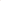 Posición para treparTrepar la escalera sosteniéndose de los largueros, no de los peldaños.Trepar enfrentando la escalera con su cuerpo centrado entre los largueros.Usar tres puntos de contacto, con al menos tres extremidades sujetando la escalera en todo momento. No gire el cuerpo al trepar.Levantar objetosNo trepe con las manos llenas de equipamiento.Coloque todos los materiales que necesite en una bolsa o cinturón de herramientas que puede usar en su persona.Use cuerdas de mano, montacargas o elevadores para subir o bajar objetos pesados.Equipo de protecciónSe debe utilizar protección contra caídas basándose en la evaluación de riesgo si está trabajando en un andamio o en el techo de un edificio.Es necesario tener un calzado con buen apoyo, suelas antideslizantes, libres de lodo, aceite y cualquier otro residuo resbaloso al trabajar en una escalera.Es posible que se necesite lentes y cascos de seguridad para el trabajo por sobre la cabeza.Lineamientos de escaleras plegablesNunca parase en los dos peldaños superiores. Abrir completamente las escaleras plegables. Nunca usar una escalera plegable en una posición parcialmente cerrada.Las escaleras deben tener un dispositivo esparcidor o de bloqueo. Abrir y cerrar los esparcidores de cruz.Las escaleras plegables no deben exceder los 20 pies de altura. Otros lineamientosNo use escaleras como plataforma de trabajo.Mantenga libre de escombros las áreas inferiores y superiores de la escalera.Permita solo una persona por vez en la escalera.No mueva o extienda la escalera mientras está ocupada (por ej.: no saltar con la escalera).Verifique que la escalera no tenga defectos o daños antes de comenzar. Si está dañada o defectuosa, retírela del servicio de inmediato y deshágase de ella.Consiga ayuda para mover escaleras grandes o cuando trabaje en terreno desparejo.Organization:Date: Este formulario deja constancia de que la capacitación que se ha detallado aquí se presentó a los participantes enumerados. Al firmar el presente formulario, cada participante reconoce haber recibido la capacitación.Organización: 							Fecha: 									          Instructor: 					Firma del instructor: 									Participantes de la clase:Nombre:			Firma:				 Fecha:				Nombre:			Firma:				 Fecha:				Nombre:			Firma:				 Fecha:				Nombre:			Firma:				 Fecha:				Nombre:			Firma:				 Fecha:				Nombre:			Firma:				 Fecha:				Nombre:			Firma:				 Fecha:				Nombre:			Firma:				 Fecha:				Nombre:			Firma:				 Fecha:				Nombre:			Firma:				 Fecha:				Nombre:			Firma:				 Fecha:				Nombre:			Firma:				 Fecha:				Nombre:			Firma:				 Fecha:				Nombre:			Firma:				 Fecha:				Nombre:			Firma:				 Fecha:				